О внесении изменений в Закон Кировской области 
«О стратегическом планировании в Кировской области»Принят Законодательным Собранием Кировской области Статья 1	Внести в Закон Кировской области от 12 мая 2015 года № 526-ЗО
«О стратегическом планировании в Кировской области» (Сборник основных нормативных правовых актов органов государственной власти Кировской области, 2015, № 3 (159), ст. 5728) следующие изменения:1) в пункте 9 части 3 статьи 5 слова «Губернатора – Председателя Правительства Кировской области» заменить словами «Губернатора Кировской области»;2) в части 2 статьи 15 слова «Губернатора – Председателя Правительства Кировской области» заменить словами «Губернатора Кировской области».Статья 2Настоящий Закон вступает в силу после дня его официального опубликования. г. Киров«___»_____________2019 года№________ПРОЕКТ №_____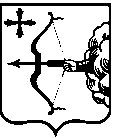 ЗАКОН
КИРОВСКОЙ ОБЛАСТИГубернатор 
Кировской области И.В. Васильев